DISTRICT NAME:       DISTRICT TEAM LEAD:       FY24 DISTRICT PLANAs an alternative to completing its Consolidated Local Educational Agency (LEA) Improvement Plan (CLIP) through the Statewide Longitudinal Data System (SLDS) format, an LEA that gives the assurance below that it implemented a locally-developed school improvement process may submit this Streamlined Consolidated LEA Improvement Plan (S-CLIP) for funding under Section 8305 of the Elementary and Secondary Education Act (ESEA) of 1965, as amended by the Every Student Succeeds Act (ESSA) of 2015.  An LEA completes and submits the responses below to the S-CLIP questions as the first component of the S-CLIP for federal funding.An LEA’s completed application submission under the S-CLIP includes the following: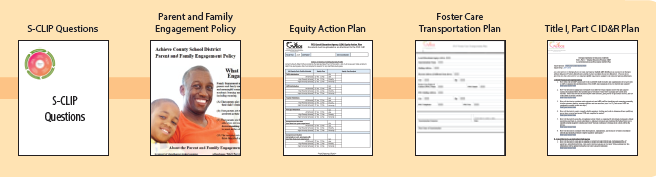   ASSURANCE:  The LEA has in place a locally-developed school improvement process and/or current strategic plan and/or charter system contract.The following prompts include both text space for narrative and, where appropriate, checkboxes for identifying options related to responding to the prompts.  Responses to all prompts must be completed.Describe the process the LEA used to engage required stakeholders (families, community-based organizations, school and district staff/leaders, local government representatives/agencies) in planning for continuous improvement through its locally-developed school improvement process and/or current strategic plan and/or charter system contract.Describe the process the LEA used to engage required stakeholders (families, community-based organizations, school and district staff/leaders, local government representatives/agencies) as part of its locally-developed school improvement process to address the needs of subgroups.Describe how the LEA’s locally-developed school improvement process and/or current strategic plan and/or charter system contract address the state’s ESSA plan for continuous improvement within the:Problem solving process:  identify needs, select evidence-based interventions, plan implementation, implement plan, and examine progressGeorgia Systems of Continuous Improvement:  coherent instruction, professional capacity, supportive learning environment, family & community engagement, and effective leadership.Response options (choose one or more):Copy selected excerpts from documents describing the school improvement process and/or current strategic plan and/or charter system contract that specifically address continuous improvement and problem solving; orHighlight (in blue) selected excerpts from the school improvement process and/or current strategic plan and/or charter system contract that specifically address continuous improvement and problem solving and submit with this template; orCheck here to indicate the LEA has a school improvement process and/or current strategic plan and/or charter system contract and is providing additional details below in response to Question 3.What components of the LEA’s locally-developed school improvement process and/or current strategic plan and/or charter system contract address the ESSA plan requirements for identifying and addressing the needs and achievement gaps of its lowest performing students; and how supplemental federally-funded services for Economically Disadvantaged (ED), English Learners (EL), migratory, homeless, children in foster care, children with disabilities, those who are neglected and delinquent, are coordinated to support the strategic plan. Response options (choose one or more):Copy selected excerpts from the documents describing the school improvement process and/or current strategic plan and/or charter system contract that specifically address the needs and achievement gaps in the identified subgroups above.Highlight (in green) selected excerpts (as applicable) from the school improvement process and/or current strategic plan and/or charter system contract that specifically address the needs and achievement gaps in the identified subgroups above and submit with this template. Check here to indicate the LEA has a school improvement process and/or current strategic plan and/or charter system contract and is providing additional details below in response to Question 4a.From the LEA’s locally-developed school improvement process and/or current strategic plan and/or charter system contract, how is the LEA ensuring ongoing and continuous coordination of services, supports, agency/community partnerships, and transition services for children served across its federal programs (Title I, Part A; Title I, Part A - Neglected and Delinquent Part D; Title I, Part A SIG; Title I, Part A and Title IX, Part A - Homeless Education; Title I, Part C; Title II, Part A; Title III, Part A; and IDEA) as well as services provided by Title IV, Part A and Title V, Part B, as required by the ESSA.Response options (choose one or more):Copy selected excerpts from documents describing the school improvement process and/or current strategic plan and/or charter system contract that specifically address ongoing and continuous coordination of services, supports, agency/community partnerships, and transition services for children served across its federal programs (Title I, Part A; Title I, Part A - Neglected and Delinquent Part D; Title I, Part A SIG; Title I, Part A and Title IX, Part A - Homeless Education; Title I, Part C; Title II, Part A; Title III, Part A; and IDEA) as well as services provided by Title IV, Part A and Title V, Part B, as required by the ESSA; orHighlight (in yellow) selected excerpts from the school improvement process and/or current strategic plan and/or charter system contract that specifically address ongoing and continuous coordination of services, supports, agency/community partnerships, and transition services for children served across its federal programs (Title I, Part A; Title I, Part A - Neglected and Delinquent Part D; Title I, Part A SIG; Title I, Part A and Title IX, Part A - Homeless Education; Title I, Part C; Title II, Part A; Title III, Part A; and IDEA) as well as services provided by Title IV, Part A and Title V, Part B, as required by the ESSA, and submit with this template; or Check here to indicate the LEA has a school improvement process and/or current strategic plan and/or charter system contract and is providing additional details below in response to Question 4b. Federal Funding Options to be Employed by the LEA (select all that apply):If the LEA is consolidating federal funds through Fund 400, provide the intent and purposes statement for those funds that are being consolidated in the table below.LEAs not consolidating funds must fill out Section 4d below.  An LEA completing Section 4b must also complete section 4d for federal funds not being consolidated through Fund 400 and Fund 150.************************************************************************************************Transferability (ESSA Sec. 5103(b)) – If the LEA is transferring funds, indicate below:Note:  If transferring 100% of Title II, Part A and/or Title IV, Part A, remove/deselect these as funding sources in Question 4d. Please check the activities that the district may include in its detailed program budgets for the LEA’s available funds.  For a district that consolidates funds through Fund 400 or Fund 150, fill out the tables below only for those funds that are not being consolidated.Coherent Instruction (Choose all that apply from the suggested list below.)Supportive Learning Environment (Choose all that apply from the suggested list below.)Family and Community Engagement (Choose all that apply from the suggested list below.)Professional Capacity (Choose all that apply from the suggested list below.)Effective Leadership (Choose all that apply from the suggested list below.).Professional QualificationsPart 1 –For the current fiscal year, using the flexibility granted under Georgia charter law (OCGA 20-2-2065) or State Board Rule - Strategic Waivers (160-5-1-.33), does the district intend to waive teacher certification? Yes         No								[ESSA Sec. 1112(e)(1)(B)(ii)]Part 2 - If the LEA waives certification, specify whether or not, in the current fiscal year, certification is waived:for all teachers (except Special Education service areas in alignment with the student’s individualized education program(IEP)), orfor a select group of teachers. If waived for a select group of teachers, the response must address content fields and grade level bands (P-5, 4-8, 6-12, P-12).[All educators must hold a GaPSC issued Clearance Certificate.] [O.C.G.A. 20-2-211.1, SBOE 160-4-9-.05, ESSA Sec. 1112(e)(1)(B)(ii)]Part 3 - If the LEA waives certification, state the minimum qualifications required for employment of teachers for whom certification is waived (example: bachelor’s degree, content assessment, coursework, field experience, etc.). If no requirements exist beyond a Clearance Certificate, please explicitly state so. [Sec. 1112(e)(1)(B)(ii)]Describe how the district will meet the following IDEA performance goals:[20 U.S.C. 1416 (a)(3)(A)]; [20 U.S.C. 1416(a)(3)(B)]; [20 U.S.C. 1416(a)(3)(C)]; [1412(a)(22)]; [2 CFR 200.61]IDEA Performance Goal 1: Improve graduation rate outcomes for students with disabilities (SWD);What specific post-secondary outcome activities (school completion, school age transition, and post-secondary transition) are you implementing in your LEA to improve graduation rates? Include:Description of your district’s procedures Specific professional learning (PL) activities  Plan to monitor implementation with fidelityIDEA Performance Goal 2: Improve services for young children (3-5) with disabilities;What specific young children activities (environment, outcomes, and transition) are you implementing in your LEA to improve services for young children (ages 3-5)? Include:LEA proceduresServices that are offered and provided within your district as well as where the service options are located.  (e.g.,local daycares, Head start, homes, community-based classrooms, PreK classrooms) Staff that will be designated to support the age 3-5 populationCollaboration with outside agencies, including any trainings conducted by the LEAParent trainingsIDEA Performance Goal 3: Improve the provision of a free and appropriate public education (FAPE) to students with disabilities; What specific activities align with how you are providing FAPE to children with disabilities? Include:How teachers are trained on IEP/eligibility procedures and instructional practicesHow LRE is ensured The continuum of service options for all SWDsHow IEP accommodations/modifications are shared with teachers who are working with SWDsSupervision and monitoring procedures that are being implemented to ensure that FAPE is being providedIDEA Performance Goal 4: Improve compliance with state and federal laws and regulations.How procedures and practices are implemented in your district to ensure overall compliance? Include:LEA procedures to address timely and accurate data submission LEA procedures to address correction of noncompliance (IEPs, Transition Plans) Specific PL offered for overall compliance, timely & accurate data submission, and correction of noncomplianceSupervision and monitoring procedures that are being implemented to ensure compliance7.  Overarching Needs for Private SchoolsIn this section, summarize the identified needs for participating private schools that will be addressed with FY24 federal funds.  Include results from ongoing consultation with private schools receiving services from the LEA’s federal grants (ESSA Sec. 1117 and 8501; 20 U.S.C. 1412(a)(10)(A)(iii); and 34 C.F.R. §300.134).  Information is available on the State Ombudsman website.  (Add “No Participating Private Schools” as applicable.)Traditional Funding (all Federal funds budgeted separately)Fund 400 – Consolidation of Federal funds onlyConsolidation of Funds – Fund 150:  Consolidation of State/Local and Federal fundsDescribe how the Intent and Purpose for each consolidated funding source will be met by the district.Describe how the Intent and Purpose for each consolidated funding source will be met by the district.ProgramIntent and Purpose StatementTitle I, Part ATitle I, Part CTitle I, Part DTitle I, Part E (L4GA)Title II, Part ATitle III, Part A, ELTitle III, Part A, ImmigrantTitle IV, Part ATitle IV, Part BTitle V, Part BTitle I, 1003 (a)Title IX, Part AIDEAPerkins V GrantsTransfer from:AllocationTransfer to: Transfer Title II, Part A100%    Less than 100%Title IA   Title IC   Title IIIA   Title IVA   Title VB   Title ID	 Transfer Title IV, Part A100%    Less than 100%Title IA   Title IC   Title IIA   Title IIIA   Title VB   Title ID	Curriculum for additional interventionsTitle IA	Title IC	Title IIA	Title IIIA	Title IVA	Title VB	IDEA Homeless		Title ID	Title IA School ImprovementProfessional development to teach curriculum with fidelityTitle IA	Title IC	Title IIA	Title IIIA	Title IVA	Title VB	IDEA Homeless		Title ID	Title IA School ImprovementSupplemental curriculumTitle IA	Title IC	Title IIA	Title IIIA	Title IVA	Title VB	IDEA Homeless		Title ID	Title IA School ImprovementMulti-Tiered System of Supports (MTSS)Title IA	Title IC	Title IIA		Title IVA	Title VB	IDEA Homeless		Title ID	Title IA School ImprovementProgress monitoringTitle IA	Title IC	Title IIA	Title IIIA	Title IVA	Title VB	IDEA Homeless		Title ID	Title IA School ImprovementMid-year review process with each schoolTitle IA	Title IC	Title IIA			Title VB	IDEA Homeless		Title ID	Title IA School ImprovementOnline programsTitle IA	Title IC	Title IIA	Title IIIA	Title IVA	Title VB	IDEA Homeless		Title ID	Title IA School ImprovementBlended learningTitle IA	Title IC	Title IIA	Title IIIA	Title IVA	Title VB	IDEA Homeless		Title ID	Title IA School ImprovementData and evaluation teamTitle IA	Title IC	Title IIA	Title IIIA	Title IVA	Title VB	IDEA Homeless		Title ID	Title IA School ImprovementEarly warning systemsTitle IA	Title IC	Title IIA		Title IVA	Title VB	IDEA Homeless		Title ID	College and career readiness preparationTitle IA	Title IC	Title IIA		Title IVA	Title VB	IDEA Homeless		Title ID	Title IA School ImprovementFull-day kindergartenTitle IA	Title IC	Title IIA		Title IVA	Title VB	IDEA Homeless		Title ID	Title IA School ImprovementInstructional materialsTitle IA	Title IC	Title IIA	Title IIIA	Title IVA	Title VB	IDEA Homeless		Title ID	Title IA School ImprovementPositive Behavioral Interventions and Supports (PBIS)Title IA	Title IC	Title IIA		Title IVA	Title VB	IDEA Homeless		Title ID	Title IA School ImprovementExtended instructional time during the school yearTitle IA	Title IC	Title IIA	Title IIIA	Title IVA	Title VB	IDEA Homeless		Title ID	Title IA School ImprovementInstructional interventionistTitle IA	Title IC	Title IIA	Title IIIA	Title IVA	Title VB	IDEA Homeless		Title ID	Title IA School ImprovementBehavior specialistTitle IA	Title IC	Title IIA		Title IVA	Title VB	IDEA Homeless		Title ID	Intensified instruction (may include materials in a language that the student can understand, interpreters, and translators)Title IA	Title IC	Title IIA	Title IIIA	Title IVA	Title VB	IDEA Homeless		Title ID	Title IA School ImprovementInstructional coachesTitle IA	Title IC	Title IIA	Title IIIA	Title IVA	Title VB	IDEA Homeless		Title ID	Title IA School ImprovementSupplemental tutoringTitle IA	Title IC	Title IIA	Title IIIA	Title IVA	Title VB	IDEA Homeless		Title ID	Title IA School ImprovementPreschool ServicesTitle IA	Title IC	Title IIA	Title IIIA	Title IVA	Title VB	IDEA Homeless		Title ID	Title IA School ImprovementSummer schoolTitle IA	Title IC	Title IIA	Title IIIA	Title IVA	Title VB	IDEA Homeless		Title ID	Title IA School ImprovementJob-embedded professional learningTitle IA	Title IC	Title IIA	Title IIIA	Title IVA	Title VB	IDEA Homeless		Title ID	Title IA School ImprovementDual-concurrent enrollment programs/coursesTitle IA	Title IC	Title IIA	Title IIIA	Title IVA	Title VB	IDEA Homeless		Title ID	Efforts to reduce discipline practices that remove students from the classroomTitle IA	Title IC	Title IIA		Title IVA	Title VB	IDEA Homeless		Title ID	Title IA School ImprovementCareer and technical education programsTitle IA	Title IC	Title IIA		Title IVA	Title VB	IDEA Homeless		Title ID	Title IA School ImprovementSupplemental curriculum and instructional materials/personnelTitle IA	Title IC	Title IIA	Title IIIA	Title IVA	Title VB	IDEA Homeless		Title ID	Title IA School ImprovementInterventions and Support for BehaviorTitle IA	Title IC	Title IIA		Title IVA	Title VB	IDEA Homeless		Title ID	Title IA School ImprovementExtended Learning OpportunitiesTitle IA	Title IC	Title IIA	Title IIIA	Title IVA	Title VB	IDEA Homeless		Title ID	Title IA School ImprovementTechnologyTitle IA	Title IC	Title IIA	Title IIIA	Title IVA	Title VB	IDEA Homeless		Title ID	Title IA School ImprovementConnectedness and Well-being/ProgrammingTitle IA     Title IC	Title IIA		Title IVA	Title VB	IDEA Homeless		Title ID	Title IA School ImprovementAcademic Based Field TripsTitle IA	Title IC			Title IVA	Title VB	           Homeless		Title ID	Title IA School ImprovementOther       Title IA	Title IC	Title IIA	Title IIIA	Title IVA	Title VB	IDEA Homeless		Title ID	Title IA School ImprovementOther       Title IA	Title IC	Title IIA	Title IIIA	Title IVA	Title VB	IDEA Homeless		Title ID	Title IA School ImprovementCreating a culture of high expectationsTitle IA	Title IC	Title IIA		Title IVA	Title VB	IDEA Homeless		Title ID	Title IA School ImprovementSchool improvement (restructuring, reform, transformation, planning & design)Title IA	Title IC	Title IIA	Title IIIA	Title IVA	Title VB	IDEA Homeless		Title ID	Title IA School ImprovementBullying PreventionTitle IA	Title IC	Title IIA		Title IVA	Title VB	IDEA Homeless		Title ID	Title IA School ImprovementHome/school liaisonTitle IA	Title IC	Title IIIA	Title IVA	Title VB	                       IDEA Homeless Title ID	Home visit programsTitle IA	Title IC	Title IIA	Title IIIA	Title IVA	Title VB	IDEA Homeless		Title ID	Assemblies (e.g., suicide prevention, bullying prevention, etc.)Title IA	Title IC	Title IIA		Title IVA	Title VB	IDEA Homeless		Title ID	Title IA School ImprovementParent, family, and community engagementTitle IA	Title IC	Title IIA	Title IIIA	Title IVA	Title VB	IDEA Homeless		Title ID	Title IA School ImprovementFamily surveysTitle IA	Title IC	Title IIA	Title IIIA	Title IVA	Title VB	IDEA Homeless		Title ID	Title IA School ImprovementRestorative justice programsTitle IA	Title IC	Title IIA		Title IVA	Title VB	IDEA Homeless		Title ID	Efforts to reduce discipline practices that remove students from the classroomTitle IA	Title IC	Title IIA		Title IVA	Title VB	IDEA Homeless		Title ID	Title IA School ImprovementBuilding Parent CapacityTitle IA	Title IC	Title IIA	Title IIIA	Title IVA	Title VB	IDEA Homeless		Title ID	Title IA School ImprovementBuilding School Staff CapacityTitle IA	Title IC	Title IIA	Title IIIA	Title IVA	Title VB	IDEA Homeless		Title ID	Title IA School ImprovementContinuous communication and meaningful consultation with parents and family membersTitle IA	Title IC	Title IIA	Title IIIA	Title IVA	Title VB	IDEA Homeless		Title ID	Interventions and Supports for BehaviorTitle IA	Title IC	Title IIA		Title IVA	Title VB	IDEA Homeless		Title ID	Title IA School ImprovementSchool-Based Mental HealthTitle IA	Title IC	Title IIA		Title IVA	Title VB	IDEA Homeless		Title ID	Title IA School ImprovementOther       Title IA	Title IC	Title IIA	Title IIIA	Title IVA	Title VB	IDEA Homeless		Title ID	Title IA School ImprovementOther       Title IA	Title IC	Title IIA	Title IIIA	Title IVA	Title VB	IDEA Homeless		Title ID	Title IA School ImprovementNon-academic support (socioeconomic/emotional/cultural)Title IA	Title IC	Title IIA	Title IIIA	Title IVA	Title VB	IDEA Homeless		Title ID	Title IA School ImprovementDropout prevention and student re-engagementTitle IA	Title IC	Title IIA		Title IVA	Title VB	IDEA Homeless		Title ID	Title IA School ImprovementEngaging parents/families (may include materials in a language that families understand, interpreters, and translators)Title IA	Title IC	Title IIA	Title IIIA	Title IVA	Title VB	IDEA Homeless		Title ID	Title IA School ImprovementFamily literacyTitle IA	Title IC	Title IIA	Title IIIA	Title IVA	Title VB	IDEA Homeless		Title ID	Title IA School ImprovementCollege and career awareness preparationTitle IA	Title IC	Title IIA		Title IVA	Title VB	IDEA Homeless		Title ID	Title IA School ImprovementPositive Behavioral Interventions and Supports (PBIS)Title IA	Title IC	Title IIA		Title IVA	Title VB	IDEA Homeless		Title ID	Title IA School ImprovementServices to facilitate transition from preschoolTitle IA	Title IC	Title IIA	Title IIIA	Title IVA	Title VB	IDEA Homeless		Title ID	Title IA School ImprovementSupport for children and youth experiencing homelessnessTitle IA	Title IC	Title IIA		Title IVA	Title VB	IDEA Homeless		Title ID	Title IA School ImprovementClasses for parents and families (e.g., ESL, GED, citizenship, parenting, etc.)Title IA	Title IC	Title IIA	Title IIIA		Title VB	IDEA Homeless		Title ID	Title IA School ImprovementInternet safetyTitle IA	Title IC	Title IIA		Title IVA	Title VB	IDEA Homeless		Title ID	Title IA School ImprovementCommunity liaisonTitle IA	Title IC		Title IIIA	Title IVA	Title VB	IDEA Homeless		Title ID	Title IA School ImprovementParent liaison/family engagement coordinatorTitle IA	Title IC		Title IIIA	Title IVA	Title VB	IDEA Homeless		Title ID	Title IA School ImprovementWelcome center/community school centersTitle IA	Title IC	Title IIA		Title IVA	Title VB	IDEA Homeless		Title ID	Title IA School ImprovementChild care for parent engagement eventsTitle IA	Title IC	Title IIA	Title IIIA	Title IVA	Title VB	IDEA Homeless		Title ID	Title IA School ImprovementBack-to-school kick-offTitle IA	Title IC	Title IIA			Title VB	IDEA Homeless		Title ID	PD for family engagement liaisonsTitle IA	Title IC	Title IIA	Title IIIA	Title IVA	Title VB	IDEA Homeless		Title ID	Homeless liaisonTitle IA	Title IC	Title IIA		Title IVA	Title VB	IDEA Homeless		Title ID	Efforts to reduce discipline practices that remove students from the classroomTitle IA	Title IC	Title IIA		Title IVA	Title VB	IDEA Homeless		Title ID	Title IA School ImprovementCareer and technical education (CTAE) programsTitle IA	Title IC	Title IIA		Title IVA	Title VB	IDEA Homeless		Title ID	Title IA School ImprovementAcademic Parent-Teacher Teams (APTT)Title IA	Title IC	Title IIA	Title IVA	Title VB	IDEA Homeless		Title ID	Title IA School ImprovementInterventions and Supports for BehaviorTitle IA	Title IC	Title IIA		Title IVA	Title VB	IDEA Homeless		Title ID	Title IA School ImprovementChildcare/transportation for Parent, Family, and Community classes/programs/eventsTitle IA	Title IC	Title IIA	Title IIIA	Title IVA	Title VB	IDEA Homeless		Title ID	Title IA School ImprovementTransition programs for Pre-KTitle IA	Title IC	Title IIA	Title IIIA	Title IVA	Title VB	IDEA Homeless		Title ID	Other       Title IA	Title IC	Title IIA	Title IIIA	Title IVA	Title VB	IDEA Homeless		Title ID	Title IA School ImprovementOther       Title IA	Title IC	Title IIA	Title IIIA	Title IVA	Title VB	IDEA Homeless		Title ID	Title IA School ImprovementDifferentiated, job-embedded professional learning opportunitiesTitle IA	Title IC	Title IIA	Title IIIA	Title IVA	Title VB	IDEA Homeless		Title ID	Title IA School ImprovementProfessional Development provided by school or district staffTitle IA	Title IC	Title IIA	Title IIIA	Title IVA	Title VB	IDEA Homeless		Title ID	Title IA School ImprovementRecruit and retain effective educatorsTitle IA	Title IC	Title IIA			Title VB	IDEA Homeless		Title ID	Title IA School ImprovementTeacher advancement initiativesTitle IA	Title IC	Title IIA			Title VB	IDEA Homeless		Title ID	Title IA School ImprovementImprovement of teacher induction program(s)Title IA	Title IC	Title IIA	Title IIIA		Title VB	IDEA Homeless		Title ID	Title IA School ImprovementConference attendance (registration, travel, etc.)Title IA	Title IC	Title IIA	Title IIIA	Title IVA	Title VB	IDEA Homeless		Title ID	Title IA School ImprovementCurriculum specialistsTitle IA	Title IC	Title IIA		Title IVA	Title VB	IDEA Homeless		Title ID	Title IA School ImprovementImprovement of teacher or other school leader induction program(s)Title IA	Title IC	Title IIA	Title IIIA		Title VB	IDEA Homeless		Title ID	Title IA School ImprovementPreparing and supporting experienced teachers to serve as mentorsTitle IA	Title IC	Title IIA			Title VB	IDEA Homeless		Title ID	Title IA School ImprovementPreparing and supporting experienced principals to serve as mentorsTitle IA	Title IC	Title IIA			Title VB	IDEA Homeless		Title ID	Title IA School ImprovementOther       Title IA	Title IC	Title IIA	Title IIIA	Title IVA	Title VB	IDEA Homeless		Title ID	Title IA School ImprovementOther       Title IA	Title IC	Title IIA	Title IIIA	Title IVA	Title VB	IDEA Homeless		Title ID	Title IA School ImprovementLeadership DevelopmentTitle IA	Title IC	Title IIA	Title IIIA	Title IVA	Title VB	IDEA Homeless		Title ID	Title IA School ImprovementImprovement Planning DevelopmentTitle IA	Title IC	Title IIA	Title IIIA	Title IVA	Title VB	IDEA Homeless		Title ID	Title IA School ImprovementSafety and Security TrainingTitle IA	Title IC	Title IIA		Title IVA	Title VB	IDEA Homeless		Title ID	Training for monitoring and evaluating interventionsTitle IA	Title IC	Title IIA	Title IIIA		Title VB	IDEA Homeless		Title ID	Title IA School ImprovementLeadership Conference AttendanceTitle IA	Title IC	Title IIA	Title IIIA	Title IVA	Title VB	IDEA Homeless		Title ID	Title IA School ImprovementOther       Title IA	Title IC	Title IIA	Title IIIA	Title IVA	Title VB	IDEA Homeless		Title ID	Title IA School ImprovementOther       Title IA	Title IC	Title IIA	Title IIIA	Title IVA	Title VB	IDEA Homeless		Title ID	Title IA School ImprovementTitle I, Part ATitle II, Part ATitle III, Part ATitle IV, Part ATitle IV, Part BTitle I, Part CIDEA 611 and 619